К “телефонному” терроризму относятся преступления, совершаемые с помощью звонков со стационарных и мобильных телефонов, а также с использованием сети Интернет. Целью таких вызовов может быть банальное хулиганство, желание прославиться, срыв работы важного объекта или мероприятия, шантаж конкретного человека либо просто ложный вызов спецслужб. 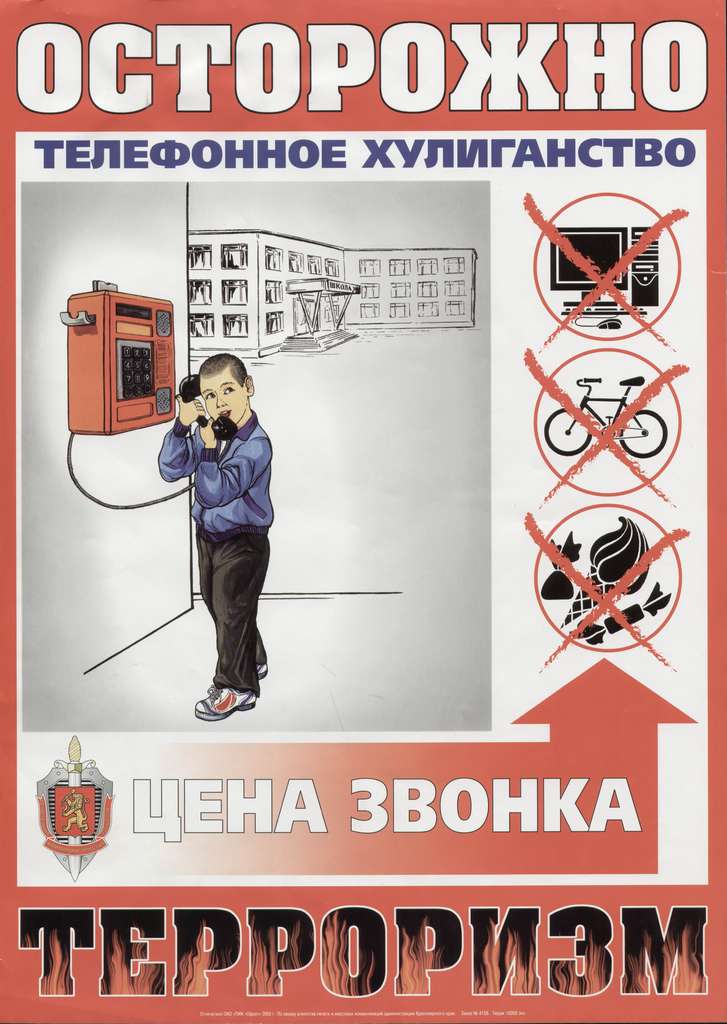 В Российской Федерации действует статья 207 УК РФ “Заведомо ложное сообщение об акте терроризма”.Заведомо ложное сообщение о готовящихся взрыве, поджоге или иных действиях, создающих опасность гибели людей, причинения значительного имущественного ущерба либо наступления иных общественно опасных последствий, наказывается:штрафом в размере до двухсот тысяч рублей или в размере заработной платы или иного дохода осужденного за период до восемнадцати месяцев;либо обязательными работами на срок от ста восьмидесяти до двухсот сорока часов;либо исправительными работами на срок от одного года до двух лет;либо арестом на срок от трех до шести месяцев;либо лишением свободы на срок до трех лет.Согласно части 2 статьи 20 УК РФ лица, уголовная ответственность за совершение преступления, предусмотренного статьей 207 УК РФ, наступает с четырнадцатилетнего возраста.Кроме этого, статьей 19.13 КоАП РФ предусмотрена административная ответственность за заведомо ложный вызов специализированных служб. В частности, заведомо ложный вызов пожарной охраны, полиции, скорой медицинской помощи или иных специализированных служб влечет наложение административного штрафа в размере от одной тысячи до одной тысячи пятисот рублей._____________________________________________________________________________________________К “телефонному” терроризму относятся преступления, совершаемые с помощью звонков со стационарных и мобильных телефонов, а также с использованием сети Интернет. Целью таких вызовов может быть банальное хулиганство, желание прославиться, срыв работы важного объекта или мероприятия, шантаж конкретного человека либо просто ложный вызов спецслужб. В Российской Федерации действует статья 207 УК РФ “Заведомо ложное сообщение об акте терроризма”.Заведомо ложное сообщение о готовящихся взрыве, поджоге или иных действиях, создающих опасность гибели людей, причинения значительного имущественного ущерба либо наступления иных общественно опасных последствий, наказывается:штрафом в размере до двухсот тысяч рублей или в размере заработной платы или иного дохода осужденного за период до восемнадцати месяцев;либо обязательными работами на срок от ста восьмидесяти до двухсот сорока часов;либо исправительными работами на срок от одного года до двух лет;либо арестом на срок от трех до шести месяцев;либо лишением свободы на срок до трех лет.Согласно части 2 статьи 20 УК РФ лица, уголовная ответственность за совершение преступления, предусмотренного статьей 207 УК РФ, наступает с четырнадцатилетнего возраста.Кроме этого, статьей 19.13 КоАП РФ предусмотрена административная ответственность за заведомо ложный вызов специализированных служб. В частности, заведомо ложный вызов пожарной охраны, полиции, скорой медицинской помощи или иных специализированных служб влечет наложение административного штрафа в размере от одной тысячи до одной тысячи пятисот рублей.